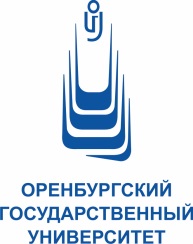 МИНОБРНАУКИ РОССИИФедеральное государственное           бюджетное образовательное учреждениевысшего образования«Оренбургский государственный университет»(ОГУ)ПРАВИЛА_______________ №_______________г. Оренбургприема на обучение по образовательным программам высшего образования – программам подготовки научно-педагогических кадров в аспирантуре федерального государственного бюджетного образовательного учреждения высшего образования «Оренбургский государственный университет» в 2021 году1 Общие положения1.1 Правила приема на обучение по образовательным программам высшего образования – программам подготовки научно-педагогических кадров в аспирантуре федерального государственного бюджетного образовательного учреждения высшего образования «Оренбургский государственный университет» (далее – Правила) регламентируют прием граждан Российской Федерации (далее – граждане, лица, поступающие), иностранных граждан, лиц без гражданства в федеральное государственное бюджетное образовательное учреждение высшего образования «Оренбургский государственный университет» (далее – университет) в 2021 году на обучение по образовательным программам высшего образования – программам подготовки научно-педагогических кадров в аспирантуре, определяют перечень вступительных испытаний при приеме на обучение, а также особенности проведения вступительных испытаний для граждан с ограниченными возможностями здоровья (инвалидов).1.2 Настоящие Правила разработаны в соответствии с:- Федеральным законом от 29.12.2012 № 273-ФЗ «Об образовании в Российской Федерации»;- Федеральным законом от 27.07.2006 № 152-ФЗ «О персональных данных»; - Федеральным законом от 28.03.1998 № 53-Ф3 «О воинской обязанности и военной службе»;- Федеральным законом от 24.05.1999 № 99-ФЗ «О государственной политике Российской Федерации в отношении соотечественников за рубежом»;- приказом Министерства образования и науки Российской Федерации от 19.11.2013 № 1259 «Об утверждении Порядка организации и осуществления образовательной деятельности по образовательным программам высшего образования – программам подготовки научно-педагогических кадров в аспирантуре (адъюнктуре)»;- приказом Министерства образования и науки Российской Федерации от 12.01.2017 № 13 «Об утверждении Порядка приема на обучение по образовательным программам высшего образования – программам подготовки научно-педагогических кадров в аспирантуре»;- иными нормативными правовыми актами Президента Российской Федерации, Правительства Российской Федерации, Министерства науки и высшего образования Российской Федерации в сфере подготовки научно-педагогических кадров в аспирантуре;- уставом университета; - иными локальными нормативными актами университета.1.3 Университет объявляет прием на обучение по программам аспирантуры (далее – прием на обучение) при наличии лицензии на осуществление образовательной деятельности по соответствующим направлениям подготовки высшего образования – подготовки кадров высшей квалификации (далее –направления подготовки).1.4 К освоению программ аспирантуры допускаются лица, имеющие образование не ниже высшего (специалитет или магистратура).Лицо, имеющее право на получение образования по программе (далее –поступающий), представляет документ об образовании и о квалификации, удостоверяющий образование соответствующего уровня (далее – документ установленного образца):- документ об образовании и о квалификации установленного федеральным органом исполнительной власти, осуществляющим функции по выработке государственной политики и нормативно-правовому регулированию в сфере образования, или федеральным органом исполнительной власти, осуществляющим функции по выработке государственной политики и нормативно-правовому регулированию в сфере здравоохранения, или федеральным органом исполнительной власти, осуществляющим функции по выработке государственной политики и нормативно-правовому регулированию в сфере культуры, образца;- документ государственного образца об уровне образования и о квалификации, полученный до 1 января 2014 года;- документ об образовании и о квалификации образца, установленного федеральным государственным бюджетным образовательным учреждением высшего образования «Московский государственный университет имени М.В. Ломоносова» (далее – Московский государственный университет имени М.В. Ломоносова) и федеральным государственным бюджетным образовательным учреждением высшего образования «Санкт-Петербургский государственный университет» (далее – Санкт-Петербургский государственный университет), или документ об образовании и о квалификации образца, установленного по решению коллегиального органа управления образовательной организации, если указанный документ выдан лицу, успешно прошедшему государственную итоговую аттестацию;- документ об образовании и о квалификации, выданный частной организацией, осуществляющей образовательную деятельность на территории инновационного центра «Сколково» или предусмотренными частью 3 статьи 21 Федерального закона от 29.07.2017 № 216-ФЗ «Об инновационных научно-технологических центрах и о внесении изменений в отдельные законодательные акты Российской Федерации» организациями, осуществляющими образовательную деятельность на территории инновационного научно-технологического центра;- документ (документы) иностранного государства об образовании и о квалификации, если указанное в нем образование признается в Российской Федерации на уровне соответствующего высшего образования (не ниже специалитета или магистратуры) (далее – документ иностранного государства об образовании).1.5 Прием на обучение осуществляется на первый курс.1.6 Прием на обучение осуществляется в рамках контрольных цифр приема граждан на обучение за счет бюджетных ассигнований федерального бюджета, бюджетов субъектов Российской Федерации, местных бюджетов (далее соответственно – контрольные цифры, бюджетные ассигнования) и по договорам об образовании, заключаемым при приеме на обучение за счет средств физических и (или) юридических лиц (далее – договоры об оказании платных образовательных услуг). В рамках контрольных цифр выделяется квота приема на целевое обучение  (далее – целевая квота).1.7 Университет осуществляет прием по следующим условиям поступления на обучение (далее – условия поступления) с проведением отдельного конкурса по каждой совокупности этих условий:- раздельно по очной и заочной формам обучения;- раздельно по программам аспирантуры в зависимости от их направленности (профиля): по каждой программе аспирантуры в пределах направления подготовки;- раздельно в рамках контрольных цифр и по договорам об оказании платных образовательных услуг;- раздельно на места в пределах целевой квоты и на места в рамках контрольных цифр за вычетом целевой квоты (далее – основные места в рамках контрольных цифр).1.8 Прием на обучение осуществляется по заявлению о приеме, которое подается поступающим с приложением необходимых документов (далее соответственно – заявление, документы; вместе – документы, необходимые для поступления).Поступающий может предоставить доверенному лицу полномочия на осуществление действий, в отношении которых Правилами установлено, что они выполняются поступающим, и которые не требуют личного присутствия поступающего (в том числе представлять в организацию документы, необходимые для поступления, отзывать указанные документы). Доверенное лицо осуществляет указанные действия при предъявлении выданной поступающим и оформленной в порядке, установленном законодательством Российской Федерации, доверенности на осуществление соответствующих действий.При посещении университета и (или) очном взаимодействии с должностными лицами организации поступающий (доверенное лицо) предъявляет оригинал документа, удостоверяющего личность.1.9 Организационное обеспечение проведения приема на обучение осуществляется приемной комиссией, создаваемой университетом. Председателем приемной комиссии университета является ректор. Председатель приемной комиссии назначает ответственного секретаря приемной комиссии, который организует работу приемной комиссии, а также личный прием поступающих, их законных представителей, доверенных лиц.Для проведения вступительных испытаний университет создает в определяемом им порядке экзаменационные и апелляционные комиссии.Полномочия и порядок деятельности приемной комиссии определяются положением о ней, утверждаемым университетом.Полномочия и порядок деятельности экзаменационных и апелляционных комиссий определяются положениями о них, утверждаемыми председателем приемной комиссии.2 Информирование о приеме на обучение2.1 Университет обязан ознакомить поступающего и (или) его законного представителя со своим уставом, с лицензией на осуществление образовательной деятельности, со свидетельством о государственной аккредитации, с образовательными программами и другими документами, регламентирующими организацию и осуществление образовательной деятельности, права и обязанности обучающихся.При проведении приема на конкурсной основе поступающему предоставляется также информация о проводимом конкурсе и об итогах его проведения.2.2 Университет размещает на своем официальном сайте в информационно-телекоммуникационной сети Интернет (далее – официальный сайт) и (или) на информационном стенде приемной комиссии следующую информацию:2.2.1 При информировании о приеме на обучение на 2021/22 учебный год – не позднее 1 октября 2020 года:- правила приема, утвержденные университетом;- информацию о сроках начала и завершения приема документов, необходимых для поступления, сроках проведения вступительных испытаний;- условия поступления, указанные в пункте 1.7 Правил;- количество мест для приема на обучение по различным условиям поступления (в рамках контрольных цифр – без выделения целевой квоты);- перечень вступительных испытаний и их приоритетность при ранжировании списков поступающих;- шкалу оценивания и минимальное количество баллов, подтверждающее успешное прохождение вступительного испытания (для каждого вступительного испытания);- информацию о формах проведения вступительных испытаний;- программы вступительных испытаний;- информацию о языке (языках), на котором(ых) осуществляется сдача вступительных испытаний;- информацию о порядке учета индивидуальных достижений поступающих;- информацию об особенностях проведения вступительных испытаний для поступающих инвалидов;- правила подачи и рассмотрения апелляций по результатам вступительных испытаний;- образец договора об оказании платных образовательных услуг;- информацию о местах приема документов, необходимых для поступления;- информацию о почтовых адресах для направления документов, необходимых для поступления;- информацию о наличии общежития(ий).2.2.2 Не позднее 1 июня 2021 года:- количество мест для приема на обучение в рамках контрольных цифр по различным условиям поступления, указанным в пункте 1.7 Правил, с выделением целевой квоты;- информацию о сроках зачисления (о сроках размещения списков поступающих на официальном сайте и на информационном стенде, завершения приема оригинала документа установленного образца или согласия на зачисление в соответствии с пунктом 8.5 Правил (далее – завершение приема документа установленного образца), издания приказа (приказов) о зачислении);- информацию о количестве мест в общежитиях для иногородних поступающих.2.2.3 Не позднее чем за 14 календарных дней до начала вступительных испытаний – расписание вступительных испытаний с указанием мест их проведения.2.3	Приемная комиссия обеспечивает функционирование специальных телефонных линий и раздела официального сайта для ответов на обращения, связанные с приемом на обучение.2.4 Начиная со дня начала приема документов, необходимых для поступления, на официальном сайте и (или) на информационном стенде размещаются и ежедневно обновляются информация о количестве поданных заявлений о приеме и списки лиц, подавших документы, необходимые для поступления, на места в пределах целевой квоты, на основные места в рамках контрольных цифр, на места по договорам об оказании платных образовательных услуг. При этом указываются сведения о приеме или об отказе в приеме документов (с указанием причин отказа).3 Прием от поступающих документов, необходимых для поступления3.1 Поступающий вправе одновременно поступать в университет по различным условиям поступления, указанным в пункте 1.7 Правил. При одновременном поступлении в университет по различным условиям поступления поступающий подает одно заявление о приеме либо несколько заявлений о приеме в соответствии с Правилами.3.2 Прием документов, необходимых для поступления, проводится в здании университета по адресу: г. Оренбург, просп. Победы, 13. Прием документов для обучения по программам подготовки научно-педагогических кадров в аспирантуре начинается 05.07.2021 и заканчивается 30.07.2021.3.3 Документы, необходимые для поступления, представляются (направляются) в университет одним из следующих способов:1) представляются лично поступающим (доверенным лицом);2) направляются через операторов почтовой связи общего пользования.3.4 Если документы, необходимые для поступления, представляются в университет поступающим или доверенным лицом, поступающему или доверенному лицу выдается расписка в приеме документов.3.5 В случае направления документов, необходимых для поступления, через операторов почтовой связи общего пользования, указанные документы принимаются, если они поступили в университет не позднее срока завершения приема документов, установленного правилами приема, утвержденными университетом.3.6 В заявлении о приеме на обучение поступающий указывает следующие сведения:1) фамилию, имя, отчество (при наличии);2) дату рождения;3) сведения о гражданстве (отсутствии гражданства);4) реквизиты документа, удостоверяющего личность (в том числе указание, когда и кем выдан документ);5) сведения о документе установленного образца, который представляется поступающим в соответствии с подпунктом 2 пункта 3.9 Правил;6) условия поступления, указанные в пункте 1.7 Правил, по которым поступающий намерен поступать на обучение, с указанием приоритетности зачисления по различным условиям поступления;7) сведения о необходимости создания для поступающего специальных условий при проведении вступительных испытаний в связи с его инвалидностью (с указанием перечня вступительных испытаний и специальных условий);8) сведения о наличии или отсутствии у поступающего индивидуальных достижений, результаты которых учитываются при приеме на обучение в соответствии с правилами приема, утвержденными университетом (при наличии индивидуальных достижений – с указанием сведений о них);9) сведения о наличии или отсутствии у поступающего потребности в предоставлении места для проживания в общежитии в период обучения;10) почтовый адрес и электронный адрес;11) способ возврата документов, поданных поступающим для поступления на обучение (в случае непоступления на обучение и в иных случаях, установленных Правилами).3.7 В заявлении о приеме фиксируются следующие факты:1) ознакомление поступающего (в том числе через информационные системы общего пользования):- с копией лицензии на осуществление образовательной деятельности (с приложением);- с копией свидетельства о государственной аккредитации (с приложением) или с информацией об отсутствии указанного свидетельства;- с датой (датами) завершения приема документа установленного образца;- с правилами приема, утвержденными организацией, в том числе с правилами подачи апелляции по результатам вступительных испытаний;2) согласие поступающего на обработку его персональных данных;3) ознакомление поступающего с информацией о необходимости указания в заявлении о приеме достоверных сведений и представления подлинных документов;4) отсутствие у поступающего диплома об окончании аспирантуры (адъюнктуры) или диплома кандидата наук – при поступлении на обучение на места в рамках контрольных цифр;5) обязательство представить документ установленного образца не позднее дня завершения приема документа установленного образца (если поступающий не представил указанный документ при подаче заявления о приеме).3.8 Заявление о приеме и факты, указываемые в нем в соответствии с пунктом 3.7 Правил, заверяются подписью поступающего (доверенного лица).3.9 При подаче заявления о приеме поступающий представляет:1) документ (документы), удостоверяющий(ие) личность, гражданство;2) документ установленного образца (поступающий может при подаче заявления о приеме не представлять документ установленного образца; при этом поступающий указывает в заявлении о приеме обязательство представить указанный документ не позднее дня завершения приема документа установленного образца);3) при необходимости создания специальных условий при проведении вступительных испытаний – документ, подтверждающий инвалидность (указанный документ принимается организацией, если срок его действия истекает не ранее дня подачи заявления о приеме; если в документе не указан срок его действия, то документ действителен в течение года, начиная с даты его выдачи);4) документы, подтверждающие индивидуальные достижения поступающего, результаты которых учитываются при приеме на обучение в соответствии с правилами приема, утвержденными университетом (представляются по усмотрению поступающего);5) иные документы (представляются по усмотрению поступающего);6) 2 фотографии поступающего.3.10 Документ иностранного государства об образовании представляется со свидетельством о признании иностранного образования, за исключением следующих случаев, в которых представление указанного свидетельства не требуется:- при представлении документа иностранного государства об образовании, которое соответствует пункту 3 статьи 107 Федерального закона от 29.12.2012 № 273-ФЗ «Об образовании в Российской Федерации»;- при представлении документа об образовании, соответствующего требованиям статьи 6 Федерального закона от 05.05.2014 № 84-ФЗ «Об особенностях правового регулирования отношений в сфере образования в связи с принятием в Российскую Федерацию Республики Крым и образованием в составе Российской Федерации новых субъектов – Республики Крым и города федерального значения Севастополя и о внесении изменений в Федеральный закон “Об образовании в   Российской Федерации”» (далее  –  Федеральный  закон   № 84-ФЗ); при этом поступающий представляет документ (документы), подтверждающий(-ие), что поступающий относится к числу лиц, указанных в статье 6 Федерального закона № 84-ФЗ.3.11 Поступающие могут представлять оригиналы или копии документов, подаваемых для поступления. Заверения копий указанных документов не требуется.3.12 Заявление о приеме представляется на русском языке, документы, выполненные на иностранном языке, – с переводом на русский язык, заверенным в порядке, установленном законодательством Российской Федерации. Документы, полученные в иностранном государстве, представляются легализованными в порядке, установленном законодательством Российской Федерации, либо с проставлением апостиля (за исключением случаев, когда в соответствии с законодательством Российской Федерации и (или) международным договором легализация и проставление апостиля не требуются).3.13 Университет возвращает документы поступающему, если поступающий представил документы, необходимые для поступления, с нарушением Правил (за исключением случая, когда указанное нарушение распространяется не на все условия поступления, указанные в заявлении о приеме).3.14 Университет вправе осуществлять проверку достоверности сведений, указанных в заявлении о приеме, и подлинности поданных документов. При проведении указанной проверки университет вправе обращаться в соответствующие государственные информационные системы, государственные (муниципальные) органы и организации.3.15 Поступающий имеет право на любом этапе поступления на обучение отозвать документы, поданные для поступления на обучение, подав заявление об отзыве документов одним из способов, указанных в пункте 3.3 Правил. Лица, отозвавшие документы, выбывают из конкурса. Университет возвращает документы указанным лицам.4 Вступительные испытания4.1 Поступающие сдают следующие вступительные испытания: - специальную дисциплину, соответствующую направленности (профилю) программы подготовки научно-педагогических кадров в аспирантуре (далее – специальная дисциплина); - иностранный язык.Уровень знаний поступающего оценивается экзаменационной комиссией по пятибалльной системе. Каждое вступительное испытание оценивается отдельно. Минимальное количество баллов для участия в конкурсе – 3 (удовлетворительно). Результаты проведения вступительного испытания оформляются протоколом, в котором фиксируются вопросы экзаменаторов к поступающему. На каждого поступающего ведется отдельный протокол, который подписывается председателем и членами экзаменационной комиссии, которые присутствовали на собеседовании, с указанием их ученой степени и (или) ученого звания. Протоколы приема вступительных испытаний после подписания председателями и членами экзаменационных комиссий хранятся в личном деле поступающего.4.2 Программы вступительных испытаний формируются на основе федеральных государственных образовательных стандартов высшего образования по программам специалитета и (или) программам магистратуры.4.3 Вступительные испытания проводятся устно в форме собеседования по вопросам, перечень которых разрабатывается в соответствии с программами вступительных испытаний и публикуется на официальном сайте университета.4.4 Поступающий однократно сдает каждое вступительное испытание.4.5 Лица, не прошедшие вступительное испытание по уважительной причине (болезнь или иные обстоятельства, подтвержденные документально), повторно допускаются к сдаче вступительного испытания в другой группе или в резервный день (при наличии соответствующей возможности в соответствии с расписанием вступительных испытаний).4.6 Во время проведения вступительных испытаний их участникам и лицам, привлекаемым к их проведению, запрещается иметь при себе и использовать средства связи. 4.7 При нарушении поступающим во время проведения вступительных испытаний правил приема уполномоченные должностные лица организации вправе удалить его с места проведения вступительного испытания с составлением акта об удалении. 4.8 Результаты вступительного испытания объявляются на официальном сайте и на информационном стенде не позднее трех рабочих дней со дня проведения вступительного испытания.4.9 Лица, получившие на каком-либо вступительном испытании менее минимального количества баллов, не прошедшие вступительное испытание без уважительной причины (в том числе удаленные с места проведения вступительного испытания), повторно допущенные к сдаче вступительного испытания и не прошедшие вступительное испытание, выбывают из конкурса. Университет возвращает документы указанным лицам.4.10 При возврате поданных документов через операторов почтовой связи общего пользования (в случаях, установленных пунктами 3.13, 3.15, 4.9 и 8.9 Правил) документы возвращаются только в части оригиналов документов.5 Особенности проведения вступительных испытаний для поступающих инвалидов5.1 Университет обеспечивает проведение вступительных испытаний для поступающих инвалидов с учетом особенностей их психофизического развития, их индивидуальных возможностей и состояния здоровья (далее – индивидуальные особенности).5.2 Вступительные испытания для поступающих инвалидов проводятся в отдельной аудитории.Число поступающих инвалидов в одной аудитории не должно превышать при сдаче вступительного испытания в устной форме  6 человек.Допускается присутствие в аудитории во время сдачи вступительного испытания большего числа поступающих инвалидов, а также проведение вступительных испытаний для поступающих инвалидов в одной аудитории совместно с иными поступающими, если это не создает трудностей для поступающих при сдаче вступительного испытания.Допускается присутствие в аудитории во время сдачи вступительного испытания ассистента из числа работников организации или привлеченных лиц, оказывающего поступающим инвалидам необходимую техническую помощь с учетом их индивидуальных особенностей (занять рабочее место, передвигаться, прочитать и оформить задание, общаться с работниками организации, проводящими вступительное испытание).5.3 Продолжительность вступительного испытания для поступающих инвалидов увеличивается по решению приемной комиссии, но не более чем на 1,5 часа.5.4 Поступающим инвалидам предоставляется в доступной для них форме информация о порядке проведения вступительных испытаний.5.5 Поступающие инвалиды могут в процессе сдачи вступительного испытания пользоваться техническими средствами, необходимыми им в связи с их индивидуальными особенностями.5.6 При проведении вступительных испытаний обеспечивается выполнение следующих дополнительных требований в зависимости от индивидуальных особенностей поступающих инвалидов:1) для слепых:задания для выполнения на вступительном испытании оформляются рельефно-точечным шрифтом Брайля или в виде электронного документа, доступного с помощью компьютера со специализированным программным обеспечением для слепых, либо зачитываются ассистентом;письменные задания выполняются на бумаге рельефно-точечным шрифтом Брайля или на компьютере со специализированным программным обеспечением для слепых либо надиктовываются ассистенту;поступающим для выполнения задания при необходимости предоставляется комплект письменных принадлежностей и бумага для письма рельефно-точечным шрифтом Брайля, компьютер со специализированным программным обеспечением для слепых;2) для слабовидящих:обеспечивается индивидуальное равномерное освещение не менее 300 люкс;поступающим для выполнения задания при необходимости предоставляется увеличивающее устройство; возможно также использование собственных увеличивающих устройств;задания для выполнения, а также инструкция по порядку проведения вступительных испытаний оформляются увеличенным шрифтом;3) для глухих и слабослышащих:обеспечивается наличие звукоусиливающей аппаратуры коллективного пользования, при необходимости поступающим предоставляется звукоусиливающая аппаратура индивидуального пользования;предоставляются услуги сурдопереводчика;4) для слепоглухих предоставляются услуги тифлосурдопереводчика (помимо требований, выполняемых соответственно для слепых и глухих);5) для лиц с тяжелыми нарушениями речи, глухих, слабослышащих вступительные испытания, проводимые в устной форме, по решению организации проводятся в письменной форме;6) для лиц с нарушениями опорно-двигательного аппарата, нарушениями двигательных функций верхних конечностей или отсутствием верхних конечностей:письменные задания выполняются на компьютере со специализированным программным обеспечением или надиктовываются ассистенту;вступительные испытания, проводимые в письменной форме, по решению организации проводятся в устной форме.5.7 Условия, указанные в пунктах 5.1–5.6 Правил, предоставляются поступающим на основании заявления о приеме, содержащего сведения о необходимости создания соответствующих специальных условий.6	Общие правила подачи и рассмотрения апелляций6.1 Поступающий (доверенное лицо) имеет право подать в апелляционную комиссию апелляцию о нарушении, по мнению поступающего, установленного порядка проведения вступительного испытания и (или) о несогласии с полученной оценкой результатов вступительного испытания.6.2 Апелляция подается одним из способов, указанных в пункте 3.3 настоящих Правил.6.3 В ходе рассмотрения апелляции проверяется соблюдение установленного порядка проведения вступительного испытания и (или) правильность оценивания результатов вступительного испытания.6.4 Апелляция подается в день объявления результатов вступительного испытания или в течение следующего рабочего дня. Апелляция о нарушении установленного порядка проведения вступительного испытания также может быть подана в день проведения вступительного испытания.6.5 При рассмотрении апелляции поступающего с ограниченными возможностями здоровья университет обеспечивает соблюдение требований, указанных в пункте 5.6 настоящих правил.6.6 Рассмотрение апелляции проводится не позднее следующего рабочего дня после дня ее подачи.6.7 Поступающий (доверенное лицо) имеет право присутствовать при рассмотрении апелляции.6.8 После рассмотрения апелляции апелляционная комиссия принимает решение об изменении оценки результатов вступительного испытания или оставлении указанной оценки без изменения.6.9 При возникновении разногласий в апелляционной комиссии проводится голосование, и решение принимается большинством голосов. При равенстве голосов решающим является голос председателя или председательствующего на заседании апелляционной комиссии. 6.10 Оформленное протоколом решение апелляционной комиссии доводится до сведения поступающего (доверенного лица). Факт ознакомления поступающего (доверенного лица) с решением апелляционной комиссии заверяется подписью поступающего (доверенного лица).7 Учет индивидуальных достижений поступающих при приеме на обучение7.1 Поступающие на обучение вправе представить сведения о своих индивидуальных достижениях, результаты которых учитываются при приеме на обучение. Учет результатов индивидуальных достижений осуществляется посредством начисления баллов за индивидуальные достижения и (или) в качестве преимущества при равенстве критериев ранжирования списков поступающих. Баллы, начисленные за индивидуальные достижения, включаются в сумму конкурсных баллов.7.2 Поступающий представляет документы, подтверждающие получение результатов индивидуальных достижений.В качестве индивидуальных достижений, соответствующих направленности образовательной программы, учитываются:- научные статьи в изданиях, входящих в базы Web of Science, Scopus (1 балл при наличии статьи (статей));- научные статьи, опубликованные в научных журналах, индексируемых в РИНЦ и (или) входящих в текущий Перечень Высшей аттестационной комиссии (ВАК) (0,5 балла при наличии статьи (статей));- публикации в материалах конференций, индексируемых в Web of Science, Scopus (1 балл при наличии материалов);- публикации в материалах конференций, индексируемых в РИНЦ (0,5 балла при наличии материалов);- патенты и свидетельства (0,5 балла при наличии патента (патентов) или свидетельства (свидетельств));- рекомендация выпускника (специалитета или магистратуры) к поступлению в аспирантуру, подтвержденная выпиской из решения Государственной экзаменационной комиссии (ГЭК) (0,5 балла);- диплом победителя или призера международных, всероссийских или региональных конкурсов, олимпиад, победителя конкурсов-грантов (1 балл независимо от числа мероприятий).Максимальное количество баллов за индивидуальные достижения – 5.8 Формирование списков поступающих и зачисление на обучение8.1 По результатам вступительных испытаний приемная комиссия формирует отдельный список поступающих по каждому конкурсу. В список поступающих не включаются лица, набравшие менее минимального количества баллов по результатам одного или нескольких вступительных испытаний.8.2 Список поступающих ранжируется по следующим основаниям:- по убыванию суммы конкурсных баллов;- при равенстве суммы конкурсных баллов – по убыванию суммы конкурсных баллов, начисленных по результатам вступительных испытаний, и (или) по убыванию количества баллов, начисленных по результатам отдельных вступительных испытаний, в соответствии с приоритетностью вступительных испытаний, установленной университетом.Установлена следующая приоритетность вступительных испытаний:- специальная дисциплина; - иностранный язык.В качестве дополнительного критерия при прочих равных рассматривается средний балл документа установленного образца.Сумма конкурсных баллов исчисляется как сумма баллов за каждое вступительное испытание, а также за индивидуальные достижения.8.3 В списках поступающих указываются следующие сведения по каждому поступающему:- сумма конкурсных баллов;- количество баллов за каждое вступительное испытание;- количество баллов за индивидуальные достижения;- наличие оригинала документа установленного образца (заявления о согласии на зачисление, представленного в соответствии с пунктом 8.5 Правил).8.4 Списки поступающих размещаются на официальном сайте и (или) на информационном стенде и обновляются ежедневно (не позднее начала рабочего дня) до издания соответствующих приказов о зачислении.8.5 Университет устанавливает день завершения приема документа установленного образца – 16.08.2021. Не позднее указанной даты поступающие представляют:- оригиналы документов установленного образца для зачисления на места в рамках контрольных цифр;- оригинал документа установленного образца или заявление о согласии на зачисление с приложением заверенной копии указанного документа или копии указанного документа с предъявлением его оригинала для заверения копии приемной комиссией – для зачисления на места по договорам об оказании платных образовательных услуг.При приеме на обучение по программам подготовки научно-педагогических кадров в аспирантуре по заочной форме обучения, на обучение по договорам об оказании платных образовательных услуг сроки зачисления устанавливаются приемной комиссией с завершением зачисления не позднее чем за 10 дней до начала учебного года. Зачисление на места по договорам об оказании платных образовательных услуг проводится после зачисления на места в рамках контрольных цифр. Информация размещается на официальном сайте и на информационных стендах приемной комиссии. В день завершения приема указанных документов они подаются в организацию не позднее 18 часов по местному времени.8.6 Зачислению подлежат поступающие, представившие оригинал документа установленного образца (заявление о согласии на зачисление) в соответствии с пунктом 8.7 Правил. Зачисление проводится в соответствии с ранжированным списком до заполнения установленного количества мест.8.7 Незаполненные (освободившиеся до завершения зачисления) места в пределах целевой квоты добавляются к основным местам в рамках контрольных цифр по тем же условиям поступления.8.8 Зачисление на места по договорам об оказании платных образовательных услуг проводится после зачисления на места в рамках контрольных цифр либо вне зависимости от сроков зачисления на места в рамках контрольных цифр.8.9 Зачисление на обучение завершается до дня начала учебного года. Университет возвращает документы лицам, не зачисленным на обучение.8.10 Приказы о зачислении на обучение размещаются в день их издания на официальном сайте и на информационном стенде и должны быть доступны пользователям официального сайта в течение 6 месяцев со дня их издания.9 Особенности организации приема на целевое обучение9.1 Университет проводит прием на целевое обучение в пределах целевой квоты по направлениям подготовки, входящим в перечень, определяемый Правительством Российской Федерации.Прием на целевое обучение осуществляется при наличии договора о целевом обучении, заключенного между поступающим и органом или организацией, указанными в части 1 статьи 71.1 Федерального закона от 29.12.2012 № 273-ФЗ «Об образовании в Российской Федерации»(далее – заказчик целевого обучения), в соответствии с положением о целевом обучении и типовой формой договора о целевом обучении, устанавливаемыми Правительством Российской Федерации.9.2. При подаче заявления о приеме на целевое обучение поступающий представляет помимо документов, указанных в пункте 3.9 Правил, копию договора о целевом обучении, заверенную заказчиком целевого обучения, или незаверенную копию указанного договора с предъявлением его оригинала.Прием на целевое обучение в интересах безопасности государства осуществляется при наличии в Университете информации о заключенном договоре о целевом обучении, полученной от соответствующего федерального государственного органа, являющегося заказчиком целевого обучения, и без представления поступающим копии договора о целевом обучении.9.3 В списке поступающих на места в пределах целевой квоты указываются сведения о заказчиках целевого обучения.9.4 В списке лиц, подавших заявления о приеме, и в списке поступающих на места в пределах целевой квоты не указываются сведения, относящиеся к приему на целевое обучение в интересах безопасности государства.9.5 Зачисление на места в пределах целевой квоты лиц, подготовка которых осуществляется в интересах безопасности государства, оформляется отдельным приказом (приказами), который не подлежит размещению на официальном сайте и на информационном стенде.10 Особенности проведения приема иностранных граждан и лиц без гражданства10.1 Иностранные граждане и лица без гражданства имеют право на получение высшего образования за счет бюджетных ассигнований в соответствии с международными договорами Российской Федерации, федеральными законами или установленной Правительством Российской Федерации квотой на образование иностранных граждан и лиц без гражданства (далее – квота на образование иностранных граждан), а также за счет средств физических лиц и юридических лиц в соответствии с договорами об оказании платных образовательных услуг.10.2 Прием на обучение в пределах квоты на образование иностранных граждан осуществляется в соответствии с направлениями федерального органа исполнительной власти, осуществляющего функции по выработке государственной политики и нормативно-правовому регулированию в сфере образования. Зачисление на обучение в пределах квоты на образование иностранных граждан осуществляется отдельным приказом (приказами) университета.10.3 Иностранные граждане и лица без гражданства, являющиеся соотечественниками, проживающими за рубежом, имеют право на получение высшего образования наравне с гражданами Российской Федерации при условии соблюдения ими требований, предусмотренных статьей 17 Федерального закона от 24.05.1999 № 99-ФЗ «О государственной политике Российской Федерации в отношении   соотечественников   за   рубежом»      (далее   –   Федеральный   закон № 99-ФЗ).10.4 При подаче документов, необходимых для поступления, иностранный гражданин или лицо без гражданства указывает в заявлении о приеме реквизиты документа, удостоверяющего личность, либо документа, удостоверяющего личность иностранного гражданина в Российской Федерации или личность лица без гражданства в Российской Федерации в соответствии со статьей 10 Федерального закона от 25.07.2002 № 115-ФЗ «О правовом положении иностранных граждан в Российской Федерации» (далее – документ, удостоверяющий личность иностранного гражданина), и представляет в соответствии с подпунктом 1 пункта 3.9 Правил оригинал или копию документа, удостоверяющего личность, гражданство, либо документа, удостоверяющего личность иностранного гражданина.10.5 Иностранный гражданин или лицо без гражданства, являющиеся соотечественниками, проживающими за рубежом, представляют помимо документов, указанных в пункте 3.9 Правил, оригиналы или копии документов, предусмотренных пунктом 6 статьи 17 Федерального закона № 99-ФЗ.10.6 Иностранные граждане, которые поступают на обучение на основании международных договоров, представляют помимо документов, указанных в пункте 3.9 Правил, документы, подтверждающие их отнесение к числу лиц, указанных в соответствующих международных договорах.10.7 Прием иностранных граждан и лиц без гражданства на обучение по образовательным программам, содержащим сведения, составляющие государственную тайну, осуществляется только в пределах квоты на образование иностранных граждан с соблюдением требований, предусмотренных законодательством Российской Федерации о государственной тайне.УТВЕРЖДЕНЫРешением ученого совета от 29.09.2020,протокол № __Председатель ученого совета, ректор_______________ Ж.А. ЕрмаковаЗаведующий отделомдокторантуры и аспирантурыЕ.М. КрипакСогласовано:Проректор по научной работеА.С. БоровскийНачальник управления правового обеспечения, кадровой политики и профилактики коррупцииМ.С. Яковлева